Профилактическая беседа инспектора ОГИБДД ОМВД о правилах дорожного движения   12 октября 2021 года в МКОУ  «СОШ № 2 с.п. Плановское»   состоялась встреча обучающихся школы с инспектором по пропаганде ОГИБДД ОМВД Терского района, капитаном полиции Азаматом Замбуровым.     Цель беседы – профилактика детского дорожно-транспортного травматизма.    Азамат Замбуров выступил перед учащимися начальной школы. Капитан полиции ознакомил школьников со статистикой ДТП с участием детей  на территории КБР и обозначил основные причины дорожно-транспортных происшествий.  К сожалению, многие дети, являясь пешеходами, сокращают свой путь и не пользуются специальными местами для перехода проезжей части, двигаются по дороге при наличии тротуара, или переходят дорогу на запрещающий сигнал светофора.   В ходе встречи инспектор ОГИБДД ОМВД рассказал учащимся о том, как правильно вести себя на дорогах, пешеходных переходах и в общественном транспорте, рассказал о детских удерживающих устройствах для автотранспорта и необходимости их использования. Инспектор отметил, что использование наушников с музыкой и мобильного телефона недопустимо при переходе проезжей части дороги. Кроме того он выразил надежду, что развитие понимания опасности при нахождении на проезжей части детьми-пешеходами позволит снизить дорожно-транспортный травматизм.    В конце встречи инспектор полиции пожелал детям быть осторожными  на дороге.   Подобные профилактические мероприятия в виде бесед с детьми направлены на то, чтобы как можно больше школьников помнили о безопасности дорожного движения.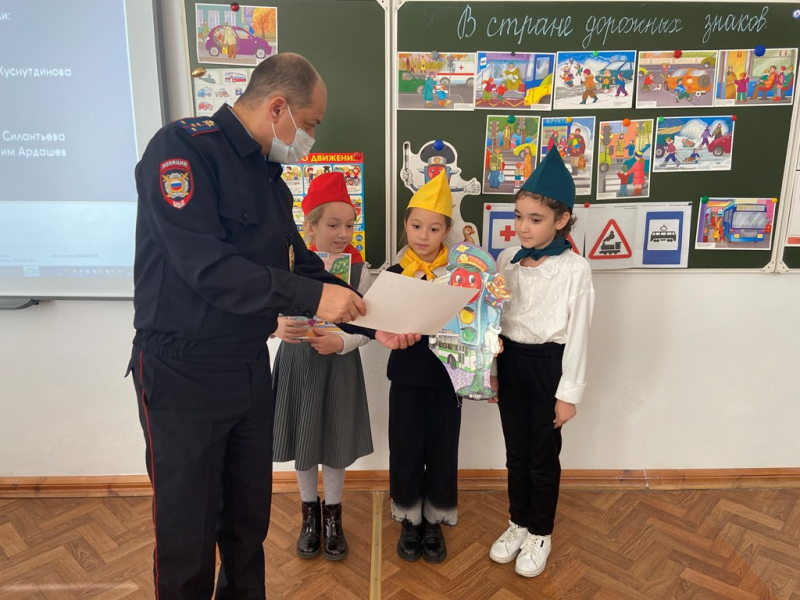 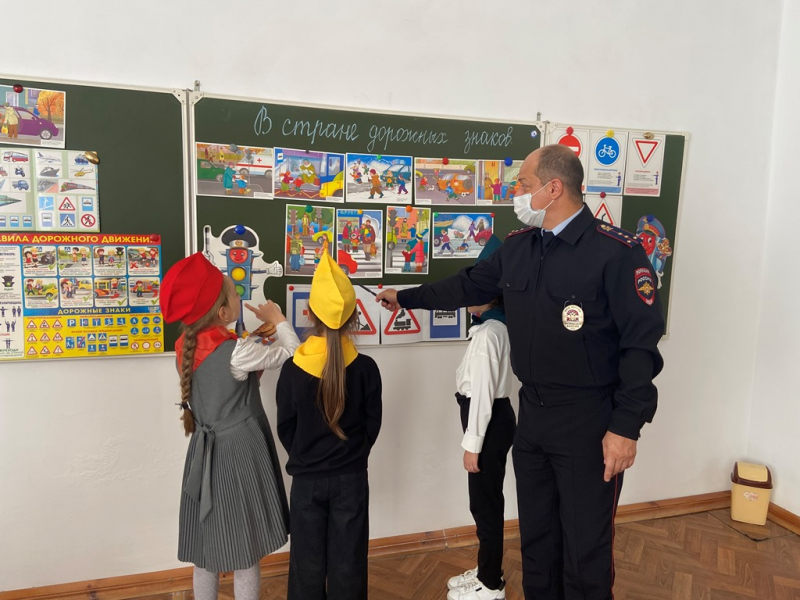 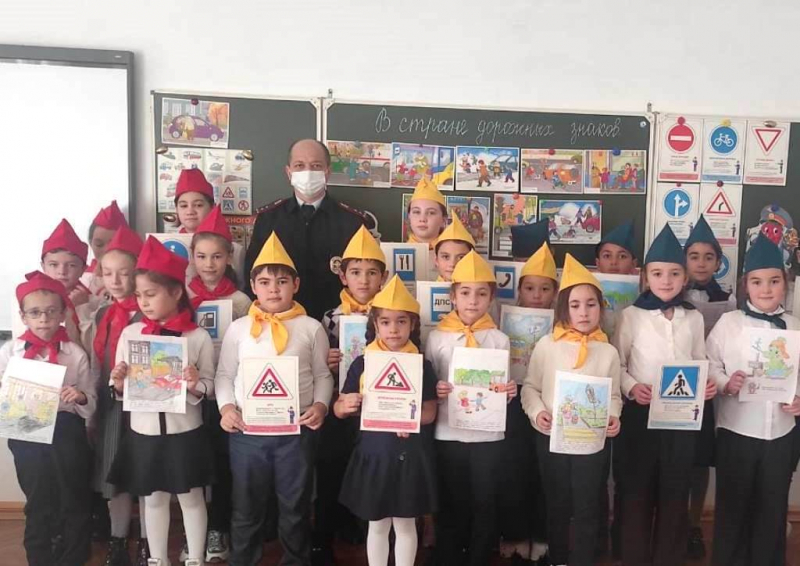 